PUBLIC MEETING NOTICE 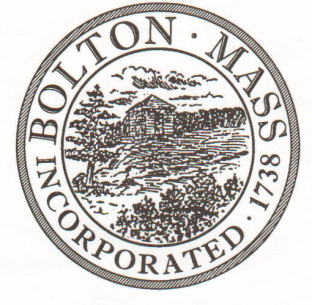    TO OFFICE OF THE BOLTON TOWN CLERKTIME STAMP			        	               MEETING	   PUBLIC HEARING   (Please underline appropriately)NOTE: ALL MEETING NOTICES AND LIST OF TOPICS MUST BE FILED AND TIME STAMPED IN THE TOWN CLERK’S OFFICE AND POSTED 48 HOURS IN ADVANCE OF THE MEETINGS EXCLUDING SATURDAY, SUNDAYS AND HOLIDAYS.LIST OF TOPICSReview FY2019 market trends / tax rate projection with David Manzello.  David Manzello attend partial Board meeting (for this topic).Discuss Cyclical Inspection during the summer - 2018. Board and Cynthia complete the qualitative review of response(s) received for the “RFQ for Valuation Services FY2019 – FY2021” - advertised on March 8, 2018.  General Departmental business and signatures.  BOARD:   Board of AssessorsDATE:April 24, 2018TIME:  6:00 PMLOCATION:Town Hall, Upstairs Side TableREQUESTED BY:Cynthia Bradbury,Assistant Assessor DATE:  04/09/2018